SRI. C ACHUTHA MENON GOVERNMENT COLLEGE, THRISSURKUTTANELLUR P.O., THRISSUR DISTRICT, KERALA PIN 680014PHONE/FAX : 0487-2353033 e-mail scamgovtcollege@gmail.comAffiliated to University of Calicutwww.govtcollegethrissur.ac.inGOLDEN JUBILEE CELEBRATION YEAR 2022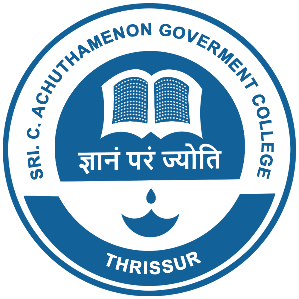 SEMESTER REPORT20……………..  – 20…………….DEPARTMENT……………………………………………………SEMESTER REPORT (CLASS WISE)TO BE SUBMITTED BY CLASS TUTOR AND HODCLASS TIMETABLENAME OF CLASS		:SEMESTER			:		YEAR				:NAME OF THE TUTOR	:TIME TABLE OF THE CLASS…………………SUBJECT DETAILS AND CODE NUMBERCONSOLIDATED INTERNAL MARKS OF THE STUDENTSNOTE - PREPARE FOR ALL STUDENTS OF THE CLASSSIGN OF TEACHER  		SIGN OF HOD             SIGN OF PRINCIPALNAME:………………………           ………………………………      ………………………………NOTE ; TUTORS SHOULD PREPARED THE  CONSOLIDATED INTERNAL MARKS OF THE CLASS IN CHARGESEMESTER REPORT FOR THE ACADEMIC YEAR………………………Department		: …………………………………………..Semester			:……………………… (UG)Students’ intake		: ………………………………	Admission to the programme began on ………………………. The semester began on …………………………………. Following were the courses prescribed for the semester. Name of the teachers who handled the courses are noted against them. Bridge course was conducted on …………………….. for the students who haven’t studied ……………………. in their Plus Two programme. An orientation programme familiarising the Programmewas conducted on ………………………... Allotment of the Assignment topics was done on ………………………. First Internal Examination was conducted during the days from …………………………… to ………………………... The result was published on ……………………. Class PTA was conducted on …………………………… Total number of parents attended was ……….. The last date for submission of assignments was on …………………………... Total number of students who submitted the assignments on or before the date prescribed was ……… The last date for presenting the Class Seminars was on ……………………………... Total number of students who presented the Class Seminars on or before the date prescribed was ……… Second Internal Examination was conducted during the days from …………………… to ………………………... The result was published on ………………………….. Total number of parents attended was ……….. APC was published on ………………………….. Number of students who filed complaints regarding the APC was …………………………. Total number of students who secured APC was …………. Number of students who were within condonable limits was….. Number of students who didn’t secure the attendance within condonable limits and faced Semester Out proceedings was …… Internal Marks of Courses were published on ………………………..  Number of students who filed complaints regarding the Internal Marks of Courses was …………………….. APC of the semester was submitted on ……………………….. Internal Marks of Courses of the semester was submitted on …………………………………...The Semester ended on …………………………………. No of students at the beginning of the Semester: Female:…………… Male:…………… Transgender:…………….. No of dropouts:Female:……… Male:……… Transgender:……………  SC:……… ST:………Semester Report Prepared by: 	Tutor 1: (Signature and Seal)						Tutor 2: (Signature and Seal)Semester Report Verified and Forwarded by: ……….., Head of the Department (Signature and Seal)Semester Report Approved by: ……………, Principal (Signature and Seal)1234MONTUEWEDTHURFRISL NOSUBJECT CODENAME OF PAPER12345CLASS NOREGISTER NONAME OF STUDENTSUB1(CODE)SUB2(CODE)SUB3(CODE)SUB4(CODE)SUB5(CODE)SUB6(CODE)1234567891011Sl NoCourse(Paper)Teacher/Teachers123456